Western Australia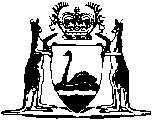 Consumer Affairs Act 1971Consumer Affairs Act RegulationsWestern AustraliaConsumer Affairs Act RegulationsCONTENTS--1.	Citation	12.	Definition	13.	Requirements may be made orally or by notice	14.	Service of notices	25.	Personating officers of Department etc.	2Notes	Compilation table	4Western AustraliaConsumer Affairs Act 1971Consumer Affairs Act Regulations1.	Citation 		These regulations may be cited as the Consumer Affairs Act Regulations 1.	[Regulation 1 amended in Gazette 11 Dec 1981 p. 5071.] 2.	Definition 		In these regulations unless the contrary intention appears — 	“the Act” means the Consumer Affairs Act 1971.	[Regulation 2 amended in Gazette 11 Dec 1981 p. 5071.] 3.	Requirements may be made orally or by notice 	(1)	A requirement made by the Commissioner pursuant to section 19(1)(a) or (b) of the Act may be made orally or by notice in writing.	(2)	In this regulation the expression “Commissioner” has the same meaning as it has in and for the purposes of sections 19, 20, 21 and 22 of the Act.4.	Service of notices 		Where pursuant to the Act or these regulations a person is required by notice in writing to — 	(a)	give any information;	(b)	answer any question; or	(c)	produce any document,		that notice may be served on that person — 	(d)	by delivering the notice to him personally;	(e)	by leaving the notice for him at his usual or last known place of abode, or at his usual or last known place of business or employment; or	(f)	by posting the notice as a registered letter addressed to him at his usual or last known place of abode, or at his usual or last known place of business or employment.5.	Personating officers of Department etc. 	(1)	A person who — 	(a)	forges or counterfeits any warrant or document;	(b)	makes use of any forged, counterfeited or false warrant or document;	(c)	personates a person named in a document;	(d)	falsely pretends to be — 	[(i) 	deleted] 	(ii)	the Commissioner; or	(iii)	an officer of the Bureau 2; 		or	(e)	falsely pretends to be acting pursuant to authority conferred by or under the Act,		commits an offence.	Penalty: $200.	(2)	A reference in this regulation to a warrant or document shall be construed as a reference to a warrant or document of a kind required under section 19(2) of the Act.	[Regulation 5 inserted in Gazette 8 Feb 1974 p. 358; amended in Gazette 11 Dec 1981 p. 5071.] Notes1	This reprint is a compilation as at 20 August 2004 of the Consumer Affairs Act Regulations and includes the amendments made by the other written laws referred to in the following table.  The table also contains information about any reprint.Compilation table2	Under the Consumer Affairs Act 1971 s. 4(3), references, however expressed, in any other Act or in any regulation, notice, proclamation, or statutory instrument of any kind made, published or in force under that or any other Act to the Bureau are, unless the context requires otherwise, read and construed as references to the Department as defined by the Consumer Affairs Act 1971.3	Now known as the Consumer Affairs Act Regulations; citation changed (see note under r. 1).Reprinted under the Reprints Act 1984 as at 20 August 2004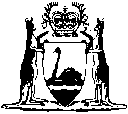 Reprinted under the Reprints Act 1984 as at 20 August 2004CitationGazettalCommencementConsumer Protection Act Regulations 315 Dec 1972 p. 471815 Dec 1972Untitled regulations8 Feb 1974 p. 3588 Feb 1974Consumer Affairs Amendment Regulations 198111 Dec 1981 p. 507111 Dec 1981 (see r. 2 and Gazette 11 Dec 1981 p. 5053)Reprint 1: The Consumer Affairs Act Regulations as at 20 Aug 2004 (includes amendments listed above)Reprint 1: The Consumer Affairs Act Regulations as at 20 Aug 2004 (includes amendments listed above)Reprint 1: The Consumer Affairs Act Regulations as at 20 Aug 2004 (includes amendments listed above)